Муниципальное автономное дошкольное образовательное учреждение детский сад № 106 города ТюмениПамятка для родителей«ЧТО ДОЛЖЕН ЗНАТЬ И УМЕТЬ ДОШКОЛЬНИК   5-6 ЛЕТ К КОНЦУ УЧЕБНОГО ГОДА»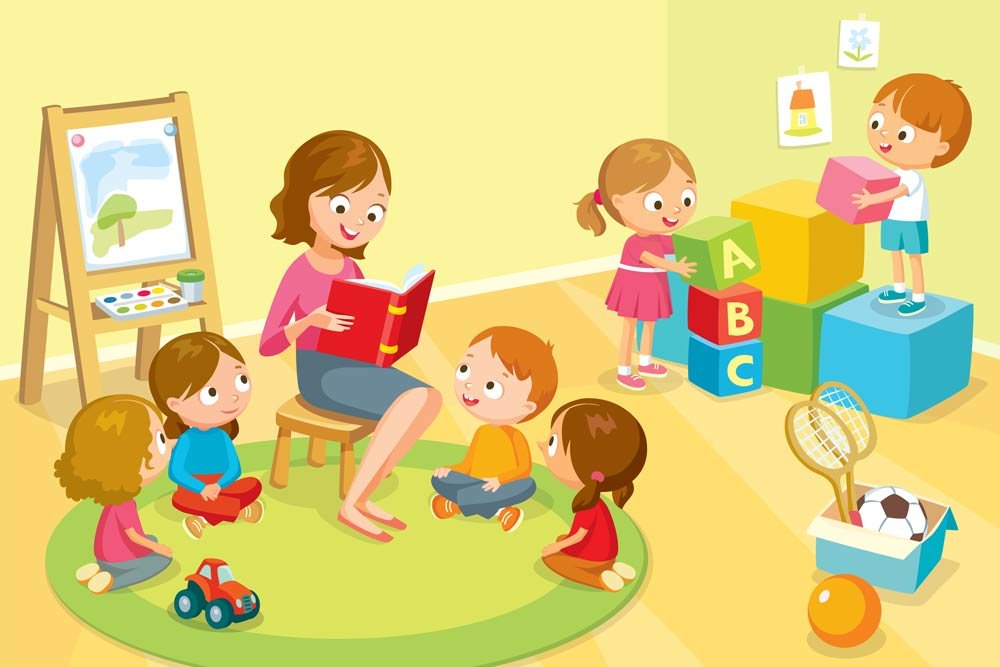 Воспитатель: Кузьмина Елена ЛеонидовнаОБРАЗОВАТЕЛЬНАЯ ОБЛАСТЬРАЗВИТИЕ РЕЧИУметь использовать речь, как средство общения.Уметь делиться с педагогом и другими детьми разнообразными впечатлениями.Использовать в речи разнообразные формы выражения вежливости (попросить прощения, извиниться, поблагодарить, сделать комплимент и пр.)Правильно и четко произносить звуки родного языка.Различать на слух и отчетливо произносить сходные по звучанию согласные звуки: с-з, с-ц, ш-ж, ч-ц, с-ш, ж-з, л-р.Различать гласные и согласные звуки.Определять место звука в слове(начало, середина, конец).Уметь согласовывать слова в предложениях: существительные с числительными (пять груш, трое ребят) и прилагательные с существительными (белый, мягкий снег).Уметь поддержать беседу.Уметь связно, последовательно и выразительно пересказывать небольшие сказки, рассказы.Уметь составлять по плану и образцу рассказы о предмете, содержании сюжетной картины, серии последовательных картин.ПРИОБЩЕНИЕ К ХУДОЖЕСТВЕННОЙ ЛИТЕРАТУРЕПроявлять интерес к художественной литературе, внимательно и заинтересованно слушать сказки, рассказы, стихотворения, запоминать загадки, считалки, скороговорки.Проявлять эмоциональное отношение к литературным произведениям.Выразительно, с естественными интонациями читать стихи.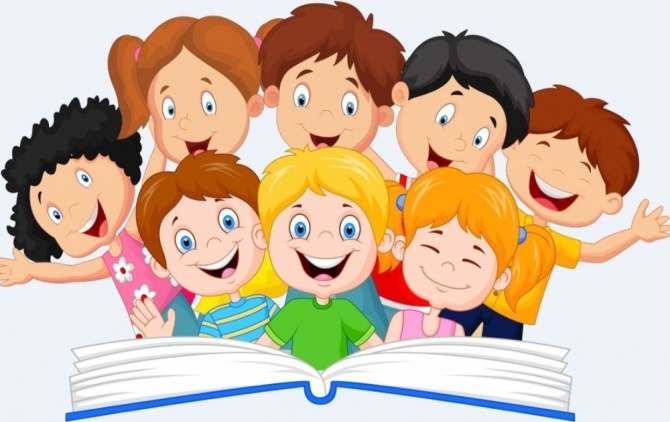 ОБРАЗОВАТЕЛЬНАЯ ОБЛАСТЬ«ПОЗНАВАТЕЛЬНОЕ РАЗВИТИЕ»ФЭМП(формирование элементарных математических навыков)-Уметь создавать множества (группы предметов) из разных по качеству элементов (по цвету, размеру, форме и т.п.), разбивать множества на части и складывать их.- Уметь считать до 10, называть цифрыот 0 до 9. Сравнивать рядом стоящие числа в пределах 10 (6 больше 5 на 1 и т.д.)- Иметь представление о составе чисел в пределах 10 (на наглядной основе).- Отсчитывать предметы из большего количества по образцу и заданному числу (в пределах 10).- Считать в прямом и обратном порядке в пределах 10.- Иметь представление о порядковом счете в пределах 10, уметь отвечать на вопросы «Сколько?», «Который?».-  Уметь устанавливать размерные отношения между 5-10 предметами и сравнивать их по величине (по длине, ширине, толщине, высоте, по размеру, форме).- Знать и называетгеометрические фигуры (круг, овал, треугольник, прямоугольник, квадрат), знаком с объемными геометрическими фигурами.- Умеет моделировать геометрические фигуры, составлять из них разные тематические композиции.- Различает и называет части суток, их последовательность.- Уметь ориентироваться в окружающем пространстве и на листе бумаги, понимать смысл пространственных отношений (вверху-внизу, далеко-близко, справа-слева и т.д.).- Имеет элементарные представления о времени (части суток, раньше-позже, вчера-сегодня-завтра).РАЗВИТИЕ ПОЗНАВАТЕЛЬНО-ИССЛЕДОВАТЕЛЬСКОЙ ДЕЯТЕЛЬНОСТИ-Знаком с обобщёнными способами исследования разных объектов окружающей жизни с помощью специально разработанных систем эталонов, перцептивных действий.- Умеет действовать в соответствие с заданным алгоритмом.- Уметь подчиняться правилам в групповых играх, самостоятельно выбирать дидактическую игру и игратьОЗНАКОМЛЕНИЕ С ПРЕДМЕТНЫМ ОКРУЖЕНИЕМ- Имеет представление о предметах, облегчающих труд человека в быту (кофемолка, миксер и пр.)- Классифицировать предметы по свойствам (посуда – фарфоровая, стеклянная, пластиковая и т.п.).-Определяет свойства (прочность, твёрдость, мягкость) разных материалов (дерево, бумага, ткань, глина, стекло, пластмасса, резина, кожа и пр.).ОЗНАКОМЛЕНИЕ С СОЦИАЛЬНЫМ МИРОМ- Имеет представления об учебных учреждениях (детский сад, школа, колледж, вуз), различных профессиях и специальностях.- Имеет представление о сферах человеческой деятельности (наука, искусство, производство, сельское хозяйство и пр.)- Проявляет уважение к труду взрослых и детей.- Имеет представление о родном крае, стране, государственных символах и праздниках, героях нашей страны (традиции, культура, достопримечательности).- Имеет элементарные представления об истории человечества (Древний мир, Средние века, современное общество) через знакомство с произведениями искусства (живопись, скульптура, мифы и легенды).ОЗНАКОМЛЕНИЕ С МИРОМ ПРИРОДЫ-Имеет представления о животном и растительном мире.- Знает и называет овощи, фрукты, ягоды, грибы, некоторые комнатные, лекарственные, садовые и луговые растения, деревья, кустарники.- Имеет представления о явлениях и объектах живой и неживой природы, умеет устанавливать причинно-следственные связи между природными явлениями.- Имеет представления об условиях, необходимых для жизни людей, животных, растений (воздух, вода, питание и т.п.).- Знает и называет времена года, признаки и изменения в природе.ОБРАЗОВАТЕЛЬНАЯ ОБЛАСТЬ«СОЦИАЛЬНО-КОММУНИКАТИВНОЕ РАЗВИТИЕ»- Знает свои ФИО, возраст, домашний адрес, ФИО родителей, телефоны спецслужб.- Проявляет уважительные и дружеские отношения к взрослым и сверстникам,заботу о младших, сочувствие, отзывчивость, справедливость, скромность- Имеет представление о гендерном развитии, о временной перспективе личности, об изменении позиции человека с возрастом.- Старается оценивать свои поступки и поступки сверстников.- Проявляет желание трудиться, участвовать в совместной трудовой деятельности, объединяться для совместной игры и труда, оказывать друг другу помощь.-Знает и соблюдает правила поведения в общественных местах.-Умеет самостоятельно быстро одеваться и раздеваться; следить за чистотой своей одежды и обуви, замечать и устранять непорядок в своем внешнем виде.- Умеет содержать в порядке свое рабочее место.- Знает и соблюдает основы безопасного поведения в природе, быту, на дорогах.ОБРАЗОВАТЕЛЬНАЯ ОБЛАСТЬ                                    «ХУДОЖЕСТВЕННО-ЭСТЕТИЧЕСКОЕ РАЗВИТИЕ»Приобщение к искусству- Проявляет эстетическое отношение к окружающему, к искусству и художественной деятельности.- Проявляет интерес к музыке, живописи, литературе, народному искусству.- Определяет и называет жанры искусства (литература, музыка, изобразительное искусство, архитектура, театр).Рисование- Имеет интерес к изобразительной деятельности, художественному и декоративному труду.- Умеет передавать в рисунке образы предметов, объектов. персонажей сказок, старается располагать правильно предметы в пространстве, соблюдая пропорции.- Использует в работе различные художественные материалы, знает и различает цвета и оттенки.Лепка-Уметь лепить с натуры, по представлению, по образцу.Аппликация- Правильно держит и использует ножницы.- Использует разные приемы вырезания.Прикладное творчество- Умеет складывать бумагу разной фактуры разными способами, владеет техникой оригами.- Умеет работать с природным материалом.Конструктивно-модельная деятельность-Умеет создавать разные постройки и конструкции. - Умеет самостоятельно подбирать строительный материал. - Умеет работать в коллективе.Музыкальная деятельность- Проявляет интерес и любовь к музыке.- Различает элементарные музыкальные понятия, жанры.- Умеет петь самостоятельно с музыкальным сопровождением и без него. -Свободно ориентируется в пространстве, выполняет простейшие танцевальные движения и перестроения, самостоятельно придумывает движения по содержанию песни.ОБРАЗОВАТЕЛЬНАЯ ОБЛАСТЬ«ФИЗИЧЕСКОЕ РАЗВИТИЕ»-Имеет представления о ценности здоровья: правильном питании, здоровым образе жизни и факторах. разрушающих здоровье.- Имеет представления об особенностях функционирования и целостности человеческого организма.- Имеет представление о роли солнечного света, воздуха и воды в жизни человека и их влиянии на здоровье.- Знает и соблюдает культурно-гигиенические навыки.Соблюдает правильную осанку- Имеет потребность в ежедневной двигательной активности (зарядка, разминка, подвижная игра, танцы).- Проявляет интерес к физической культуре и спорту, спортивным играм и упражнениям.- Имеет потребность в развитии быстроты, силы, выносливости и гибкости.- Умеет легко ходить, бегать наперегонки, прыгать отталкиваясь двумя ногами, на одной ноге, умеет ползать, пролезать, подлезать, перелезать через препятствия, действовать по сигналу. - Умеет выполнять ведущую роль в игре, соблюдает правила в коллективных играх, самостоятельно организовывает коллективные подвижные игры, стремится участвовать в играх-соревнованиях.- Знаком с основами техники безопасности и правилами поведения в спортивном зале и на спортивной площадке.